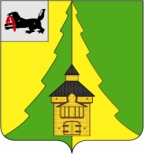 Российская ФедерацияИркутская областьНижнеилимский муниципальный район	АДМИНИСТРАЦИЯ			ПОСТАНОВЛЕНИЕОт «__» ________ 2022 г. № ____г. Железногорск-Илимский «О внесении изменений в постановление администрации Нижнеилимского муниципального района от 05.07.2022 № 609 «Об утверждении муниципальной программы Нижнеилимского муниципального района «Создание условий для предоставления транспортных услуг населению и организация транспортного обслуживания населения между поселениями в границах муниципального района» на 2022-2025 годы»   В соответствии с Бюджетным кодексом Российской Федерации, руководствуясь статьей 78, Федеральным законом от 06.10.2003 № 131-ФЗ «Об общих принципах организации местного самоуправления в Российской Федерации», Федеральным законом от 28.06.2014 № 172-ФЗ                                       «О стратегическом планировании в Российской Федерации», руководствуясь статьями 8, 36, 47 Устава муниципального образования «Нижнеилимский район», администрация Нижнеилимского муниципального районаПОСТАНОВЛЯЕТ:1. Внести следующие изменения в постановление администрации Нижнеилимского муниципального района от 05.07.2022 № 609                    «Об утверждении муниципальной программы Нижнеилимского муниципального района «Создание условий для предоставления транспортных услуг населению и организация транспортного обслуживания населения между поселениями в границах муниципального района» на 2022-2025 годы» (далее – постановление): Данные в строке 9 Главы 1 «Паспорт муниципальной программы» читать в следующей редакции: Данные таблицы 2 «Объем и источники финансирования муниципальной программы» Главы 4 «Объем и источники финансирования» муниципальной программы читать в следующей редакции: Данные в таблице «Система мероприятий муниципальной программы «Создание условий для предоставления транспортных услуг населению и организация транспортного обслуживания населения между поселениями в границах муниципального района» на 2022-2025 годы» Приложения к муниципальной программе читать в редакции приложения к настоящему постановлению2. Настоящее постановление действует до 01.01.2023 года.3. Опубликовать данное постановление в периодическом печатном издании «Вестник Думы и администрации Нижнеилимского района» и на официальном сайте МО «Нижнеилимский район». 4.  Контроль за исполнением настоящего постановления возложить на заместителя мэра по жилищной политике, градостроительству, энергетике, транспорту и связи В.В. Цвейгарта.Мэр района                                                                М.С. РомановРассылка: в дело-2, отдел ЖКХ, Т и С; ОСЭР; Финансовое управление.О.П. Осипова31611Система мероприятий муниципальной программы «Создание условий для предоставления транспортных услуг населению и организация транспортного обслуживания населения между поселениями в границах муниципального района» на 2022-2025 годы Мэр района                                                                                                                М.С. Романов9.Объем и источники финансирования муниципальной программыОбщий объем финансирования муниципальной программы составляет 7 047,6 тыс. руб., в том числе:1) по годам реализации:а) 2022 год – 1 706,7 тыс. руб.;б) 2023 год – 5 340,9 тыс. руб.;в) 2024 год – 0,00 тыс. руб.;г) 2025 год – 0,00 тыс.руб.2) по источникам финансирования:Бюджет Нижнеилимского района – 7 047,6 тыс. руб.№ п/пИсточник финансированиямуниципальной программыОбъем финансирования муниципальной программы,тыс. руб.Объем финансирования муниципальной программы,тыс. руб.Объем финансирования муниципальной программы,тыс. руб.Объем финансирования муниципальной программы,тыс. руб.Объем финансирования муниципальной программы,тыс. руб.№ п/пИсточник финансированиямуниципальной программыза весь период реализации2022 год2023 год2024 год2025 год12346781.Муниципальная программа «Создание условий для предоставления транспортных услуг населению и организация транспортного обслуживания населения между поселениями в границах муниципального района»Муниципальная программа «Создание условий для предоставления транспортных услуг населению и организация транспортного обслуживания населения между поселениями в границах муниципального района»Муниципальная программа «Создание условий для предоставления транспортных услуг населению и организация транспортного обслуживания населения между поселениями в границах муниципального района»Муниципальная программа «Создание условий для предоставления транспортных услуг населению и организация транспортного обслуживания населения между поселениями в границах муниципального района»Муниципальная программа «Создание условий для предоставления транспортных услуг населению и организация транспортного обслуживания населения между поселениями в границах муниципального района»Муниципальная программа «Создание условий для предоставления транспортных услуг населению и организация транспортного обслуживания населения между поселениями в границах муниципального района»1.1.Всего, в том числе:7 047,61 706,75 340,90,000,001.1.1бюджет района7 047,61 706,75 340,90,000,00Приложение к Постановлению администрации Нижнеилимского муниципального района от __________ № _________№ п/пНаименование основного мероприятия, мероприятияОтветственный исполнитель или соисполнитель (участники) Источник финансированияОбъем финансирования всего, тыс. руб.в том числе по годамв том числе по годамв том числе по годамв том числе по годамПоказатель результативности муниципальной программы№ п/пНаименование основного мероприятия, мероприятияОтветственный исполнитель или соисполнитель (участники) Источник финансированияОбъем финансирования всего, тыс. руб.2022 год2023 год2024 год2025 годПоказатель результативности муниципальной программы123456789101.Цель. Создание условий для предоставления транспортных услуг населению и организация транспортного обслуживания населения между поселениями в границах муниципального районаЦель. Создание условий для предоставления транспортных услуг населению и организация транспортного обслуживания населения между поселениями в границах муниципального районаЦель. Создание условий для предоставления транспортных услуг населению и организация транспортного обслуживания населения между поселениями в границах муниципального районаЦель. Создание условий для предоставления транспортных услуг населению и организация транспортного обслуживания населения между поселениями в границах муниципального районаЦель. Создание условий для предоставления транспортных услуг населению и организация транспортного обслуживания населения между поселениями в границах муниципального районаЦель. Создание условий для предоставления транспортных услуг населению и организация транспортного обслуживания населения между поселениями в границах муниципального районаЦель. Создание условий для предоставления транспортных услуг населению и организация транспортного обслуживания населения между поселениями в границах муниципального районаЦель. Создание условий для предоставления транспортных услуг населению и организация транспортного обслуживания населения между поселениями в границах муниципального районаЦель. Создание условий для предоставления транспортных услуг населению и организация транспортного обслуживания населения между поселениями в границах муниципального района1.1.Задача. Обеспечение транспортной доступности населения Нижнеилимского муниципального района, обеспечение регулярности движения пассажирского транспорта, открытие новых маршрутов, обеспечение безопасности при перевозке пассажиров, повышение комфортности транспортного обслуживания населенияЗадача. Обеспечение транспортной доступности населения Нижнеилимского муниципального района, обеспечение регулярности движения пассажирского транспорта, открытие новых маршрутов, обеспечение безопасности при перевозке пассажиров, повышение комфортности транспортного обслуживания населенияЗадача. Обеспечение транспортной доступности населения Нижнеилимского муниципального района, обеспечение регулярности движения пассажирского транспорта, открытие новых маршрутов, обеспечение безопасности при перевозке пассажиров, повышение комфортности транспортного обслуживания населенияЗадача. Обеспечение транспортной доступности населения Нижнеилимского муниципального района, обеспечение регулярности движения пассажирского транспорта, открытие новых маршрутов, обеспечение безопасности при перевозке пассажиров, повышение комфортности транспортного обслуживания населенияЗадача. Обеспечение транспортной доступности населения Нижнеилимского муниципального района, обеспечение регулярности движения пассажирского транспорта, открытие новых маршрутов, обеспечение безопасности при перевозке пассажиров, повышение комфортности транспортного обслуживания населенияЗадача. Обеспечение транспортной доступности населения Нижнеилимского муниципального района, обеспечение регулярности движения пассажирского транспорта, открытие новых маршрутов, обеспечение безопасности при перевозке пассажиров, повышение комфортности транспортного обслуживания населенияЗадача. Обеспечение транспортной доступности населения Нижнеилимского муниципального района, обеспечение регулярности движения пассажирского транспорта, открытие новых маршрутов, обеспечение безопасности при перевозке пассажиров, повышение комфортности транспортного обслуживания населенияЗадача. Обеспечение транспортной доступности населения Нижнеилимского муниципального района, обеспечение регулярности движения пассажирского транспорта, открытие новых маршрутов, обеспечение безопасности при перевозке пассажиров, повышение комфортности транспортного обслуживания населенияЗадача. Обеспечение транспортной доступности населения Нижнеилимского муниципального района, обеспечение регулярности движения пассажирского транспорта, открытие новых маршрутов, обеспечение безопасности при перевозке пассажиров, повышение комфортности транспортного обслуживания населения1.1.1Мероприятие 1. Создание условий для предоставления услуг по пассажирским перевозкам транспортом общего пользования по муниципальным маршрутам регулярных перевозокАдминистрация Нижнеилимского муниципального районаБюджет Нижнеилимского района0,000,000,000,000,001) Уровень безопасности при перевозке пассажиров;2) Открытие новых маршрутов;3) Степень износа парка муниципального пассажирского транспорта.1.1.2Мероприятие 2. Организация пассажирских перевозок по муниципальным маршрутам №10 «Янгель – Рудногорск – Радищев – Новоилимск», №13 «Янгель – Рудногорск – Янгель»Администрация Нижнеилимского муниципального районаБюджет Нижнеилимского района5 470,01 573,33 896,70,000,001) Регулярность движения пассажирского транспорта по муниципальным маршрутам регулярных перевозок;2) Увеличение пассажиропотока на межселенных маршрутах.1.1.3Мероприятие 3. Организация пассажирских перевозок по муниципальным маршрутам №25 «Железногорск-Илимский  – Коршуновский»Администрация Нижнеилимского муниципального районаБюджет Нижнеилимского района1 577,6133,41 444,20,000,001) Регулярность движения пассажирского транспорта по муниципальным маршрутам регулярных перевозок;2) Увеличение пассажиропотока на межселенных маршрутах.1.2.Итого по муниципальной программе:Итого по муниципальной программе:Итого по муниципальной программе:7 047,61 706,75 340,90,000,001.3.в том числев том числев том числев том числев том числев том числев том числев том числев том числе1.4.Администрация Нижнеилимского муниципального районаАдминистрация Нижнеилимского муниципального районаАдминистрация Нижнеилимского муниципального района7 047,61 706,75 340,90,000,00